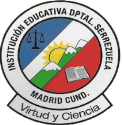 PLAN DE REFUERZO Y MEJORAMIENTOCOMISION DE EVALUACION Y PROMOCION 2015PROCESO ACADEMICOPLAN DE REFUERZO Y MEJORAMIENTOCOMISION DE EVALUACION Y PROMOCION 2015PROCESO ACADEMICOPLAN DE REFUERZO Y MEJORAMIENTOCOMISION DE EVALUACION Y PROMOCION 2015PROCESO ACADEMICOPLAN DE REFUERZO Y MEJORAMIENTOCOMISION DE EVALUACION Y PROMOCION 2015PROCESO ACADEMICOPLAN DE REFUERZO Y MEJORAMIENTOCOMISION DE EVALUACION Y PROMOCION 2015PROCESO ACADEMICOPLAN DE REFUERZO Y MEJORAMIENTOCOMISION DE EVALUACION Y PROMOCION 2015PROCESO ACADEMICOI.E.D.SERREZUELAMADRID - CUNDAMOR – DIGNIDAD – AUTONOMIA - EXCELENCIAI.E.D.SERREZUELAMADRID - CUNDAMOR – DIGNIDAD – AUTONOMIA - EXCELENCIAI.E.D.SERREZUELAMADRID - CUNDAMOR – DIGNIDAD – AUTONOMIA - EXCELENCIAI.E.D.SERREZUELAMADRID - CUNDAMOR – DIGNIDAD – AUTONOMIA - EXCELENCIASEDE:JORNADAGRADO/NIVELGRADO/NIVELGRADO/NIVELGRADO/NIVELI.E.D.SERREZUELAMADRID - CUNDAMOR – DIGNIDAD – AUTONOMIA - EXCELENCIAI.E.D.SERREZUELAMADRID - CUNDAMOR – DIGNIDAD – AUTONOMIA - EXCELENCIAI.E.D.SERREZUELAMADRID - CUNDAMOR – DIGNIDAD – AUTONOMIA - EXCELENCIAI.E.D.SERREZUELAMADRID - CUNDAMOR – DIGNIDAD – AUTONOMIA - EXCELENCIAOctavoOctavoOctavoOctavoI.E.D.SERREZUELAMADRID - CUNDAMOR – DIGNIDAD – AUTONOMIA - EXCELENCIAI.E.D.SERREZUELAMADRID - CUNDAMOR – DIGNIDAD – AUTONOMIA - EXCELENCIAI.E.D.SERREZUELAMADRID - CUNDAMOR – DIGNIDAD – AUTONOMIA - EXCELENCIAI.E.D.SERREZUELAMADRID - CUNDAMOR – DIGNIDAD – AUTONOMIA - EXCELENCIAVERSION:PRINCIPALmañanaOctavoOctavoOctavoOctavoCODIGO:CODIGO:CODIGO:CODIGO:DOCENTEMaria Crisanta Cordero BarreraMaria Crisanta Cordero BarreraMaria Crisanta Cordero BarreraASIGNATURAReligiónReligiónReligiónReligiónPERIODOSegundoESTUDIANTECURSOCURSOFECHAI. DESCRIPCION DE LA SITUACION ACADEMICA - PRESENTA DIFICULTAD EN:I. DESCRIPCION DE LA SITUACION ACADEMICA - PRESENTA DIFICULTAD EN:I. DESCRIPCION DE LA SITUACION ACADEMICA - PRESENTA DIFICULTAD EN:I. DESCRIPCION DE LA SITUACION ACADEMICA - PRESENTA DIFICULTAD EN:I. DESCRIPCION DE LA SITUACION ACADEMICA - PRESENTA DIFICULTAD EN:I. DESCRIPCION DE LA SITUACION ACADEMICA - PRESENTA DIFICULTAD EN:COGNITIVOCOGNITIVOPROCEDIMENTALPROCEDIMENTALACTITUDINALACTITUDINALA1Valora el grupo social como base de la formación para la convivencia en el desarrollo integralB1Ubica la realidad comunitaria de acuerdo con las características de los grupos a los que perteneceC1Manifiesta actitudes positivas acordes a su edad con gran curiosidadA2Reconoce la necesidad de leyes, normas y valores en la constitución de grupos humanos  desde una reflexión en su dimensión religiosaB2Relaciona los acontecimientos salvíficos de la historia del pueblo de Israel, con su dimensión socialC2Realiza diariamente actos de escucha al compañero Y comparte su punto de vistaA3B3C3Trabajar en clase en forma individual y/o grupalII. ESTRATEGIAS DE REFUERZO: ACTIVIDADES A REALIZARElaborar un documento escrito que contenga y desarrolle los siguientes temas de consulta y de trabajo:II. ESTRATEGIAS DE REFUERZO: ACTIVIDADES A REALIZARElaborar un documento escrito que contenga y desarrolle los siguientes temas de consulta y de trabajo:D1Elabora en hojas dos de los temas vistos durante el periodo que más te han llamado la atención.D2Mapa conceptual de la importancia de la sociedad  en la formación como estudianteRecuerde que todo proceso de aprendizaje requiere de técnicas y métodos, los cuales usted debe adaptar a su estilo y conducta de estudio; además de dedicación, disciplina y responsabilidad.III. SUSTENTACION: CONDICIONESIII. SUSTENTACION: CONDICIONESIII. SUSTENTACION: CONDICIONESIII. SUSTENTACION: CONDICIONESIII. SUSTENTACION: CONDICIONESIII. SUSTENTACION: CONDICIONESIII. SUSTENTACION: CONDICIONESIV. VALORACIONE1E1El trabajo escrito es requisito ineludible para poder presentar la sustentación, debe entregarse debidamente presentado en hojas tamaño carta, letra legible y en carpeta de presentación.El trabajo escrito es requisito ineludible para poder presentar la sustentación, debe entregarse debidamente presentado en hojas tamaño carta, letra legible y en carpeta de presentación.El trabajo escrito es requisito ineludible para poder presentar la sustentación, debe entregarse debidamente presentado en hojas tamaño carta, letra legible y en carpeta de presentación.El trabajo escrito es requisito ineludible para poder presentar la sustentación, debe entregarse debidamente presentado en hojas tamaño carta, letra legible y en carpeta de presentación.El trabajo escrito es requisito ineludible para poder presentar la sustentación, debe entregarse debidamente presentado en hojas tamaño carta, letra legible y en carpeta de presentación.El trabajo escrito tiene una valoración del 50% de la definitiva de la nivelación.La sustentación podrá ser escrita o verbal y tiene una valoración del restante 50% de la definitiva de la nivelaciónE2E2La sustentación se realizará en las fechas indicadas por el cronograma para las recuperaciones del periodo.La sustentación se realizará en las fechas indicadas por el cronograma para las recuperaciones del periodo.La sustentación se realizará en las fechas indicadas por el cronograma para las recuperaciones del periodo.La sustentación se realizará en las fechas indicadas por el cronograma para las recuperaciones del periodo.La sustentación se realizará en las fechas indicadas por el cronograma para las recuperaciones del periodo.El trabajo escrito tiene una valoración del 50% de la definitiva de la nivelación.La sustentación podrá ser escrita o verbal y tiene una valoración del restante 50% de la definitiva de la nivelaciónE3E3Asistir cumplidamente a todas las clases del tercer periodo, seguir atentamente las orientaciones e instrucciones del docente, así como del plan de nivelación, desarrollar la actividad de apoyo y presentarla dentro de las fechas establecidas.Asistir cumplidamente a todas las clases del tercer periodo, seguir atentamente las orientaciones e instrucciones del docente, así como del plan de nivelación, desarrollar la actividad de apoyo y presentarla dentro de las fechas establecidas.Asistir cumplidamente a todas las clases del tercer periodo, seguir atentamente las orientaciones e instrucciones del docente, así como del plan de nivelación, desarrollar la actividad de apoyo y presentarla dentro de las fechas establecidas.Asistir cumplidamente a todas las clases del tercer periodo, seguir atentamente las orientaciones e instrucciones del docente, así como del plan de nivelación, desarrollar la actividad de apoyo y presentarla dentro de las fechas establecidas.Asistir cumplidamente a todas las clases del tercer periodo, seguir atentamente las orientaciones e instrucciones del docente, así como del plan de nivelación, desarrollar la actividad de apoyo y presentarla dentro de las fechas establecidas.El trabajo escrito tiene una valoración del 50% de la definitiva de la nivelación.La sustentación podrá ser escrita o verbal y tiene una valoración del restante 50% de la definitiva de la nivelaciónE4E4El trabajo escrito tiene una valoración del 50% de la definitiva de la nivelación.La sustentación podrá ser escrita o verbal y tiene una valoración del restante 50% de la definitiva de la nivelaciónE5E5El trabajo escrito tiene una valoración del 50% de la definitiva de la nivelación.La sustentación podrá ser escrita o verbal y tiene una valoración del restante 50% de la definitiva de la nivelaciónDESPRENDIBLEDESPRENDIBLEDESPRENDIBLEDESPRENDIBLEDESPRENDIBLEDESPRENDIBLEDESPRENDIBLEDESPRENDIBLEYo _____________________________________________ Padre de Flia del estudiante ____________________        _________________________________________ del curso ________ jornada _____ estoy enterado del plan de refuerzo  correspondiente al  segundo periodo académico en la asignatura de Religión para presentar y sustentar el día: ______ mes _______ de 2015.Yo _____________________________________________ Padre de Flia del estudiante ____________________        _________________________________________ del curso ________ jornada _____ estoy enterado del plan de refuerzo  correspondiente al  segundo periodo académico en la asignatura de Religión para presentar y sustentar el día: ______ mes _______ de 2015.Yo _____________________________________________ Padre de Flia del estudiante ____________________        _________________________________________ del curso ________ jornada _____ estoy enterado del plan de refuerzo  correspondiente al  segundo periodo académico en la asignatura de Religión para presentar y sustentar el día: ______ mes _______ de 2015.Yo _____________________________________________ Padre de Flia del estudiante ____________________        _________________________________________ del curso ________ jornada _____ estoy enterado del plan de refuerzo  correspondiente al  segundo periodo académico en la asignatura de Religión para presentar y sustentar el día: ______ mes _______ de 2015.Yo _____________________________________________ Padre de Flia del estudiante ____________________        _________________________________________ del curso ________ jornada _____ estoy enterado del plan de refuerzo  correspondiente al  segundo periodo académico en la asignatura de Religión para presentar y sustentar el día: ______ mes _______ de 2015.Yo _____________________________________________ Padre de Flia del estudiante ____________________        _________________________________________ del curso ________ jornada _____ estoy enterado del plan de refuerzo  correspondiente al  segundo periodo académico en la asignatura de Religión para presentar y sustentar el día: ______ mes _______ de 2015.Yo _____________________________________________ Padre de Flia del estudiante ____________________        _________________________________________ del curso ________ jornada _____ estoy enterado del plan de refuerzo  correspondiente al  segundo periodo académico en la asignatura de Religión para presentar y sustentar el día: ______ mes _______ de 2015.Yo _____________________________________________ Padre de Flia del estudiante ____________________        _________________________________________ del curso ________ jornada _____ estoy enterado del plan de refuerzo  correspondiente al  segundo periodo académico en la asignatura de Religión para presentar y sustentar el día: ______ mes _______ de 2015.ESTUDIANTED.I.ESTUDIANTED.I.PADRE DE FAMILIAC.C.DOCENTE DE LA ASIGNATURADOCENTE DE LA ASIGNATURADOCENTE DE LA ASIGNATURA